ПрограммаПроведения вебинара 10.09.2020 года в 11.00 г.СальскНаименование вопросаФИО, должность выступающегоВремя(мин)IОткрытие семинараИ.В. Маракова Заместитель начальника5 мин2Изменения внесенные в порядок примененияЕНВД Федеральным законом от 29.09.2019 № 325-ФЗГусев О.Н. Заместитель начальника ОКП№23 мин3Порядок заполнения расчетных документов и изменения кодов бюджетной классификацииЖданова Л.Н.Заместитель начальника ОУЗ3 мин4Применения пониженных тарифов страховых взносов в размере 0% за апрель, май, июнь 2020 года, установленных статьей 3 Федерального закона от 08.06.2020 № 172-ФЗ «О внесении изменений в часть вторую Налогового кодекса Российской Федерации»Пишванова	Н.П. государственный налоговый инспектор ОКП№33 мин5Переход на новый порядок применения контрольно-кассовой техникиБойко В.В.Специалист 1 разряда OBП№l3 мин6Порядок представления обязательного экземпляра бухгалтерской (финансовой) отчетности в государственный информационный ресурс бухгалтерской (финансовой) отчетности (в соответствии с изменениями, внесенными Федеральным законом от 28.11.2018 № 444-ФЗ О внесении изменений в Федеральный закон «О бухгалтерском учете»)-Кравченко Т.ВГосударственный налоговый инспектор.10 мин7О мерах принудительного взыскания из отношении налогоплательщиков, имеющих задолженность по уплате налогов, сборов, страховых взносов.Ищенко И.А. начальник ОУЗ3 мин8Изменения по налогу на имущество организаций, транспортному и земельному налогам с 01.01.2020, внесенные Федеральным законом от 15.04.2019 №63-ФЗ- отмена с налогового периода 2020 года обязанности по представлению налоговых расчетов по авансовым платежам по налогу на имущество организаций; - отмена с налогового периода 2020 года (с 01.01.2021)	обязанности по	представлению деклараций по транспортному налогу; - отмена с налогового периода 2020	года (с 01.01.2021)	обязанности	по	представлению деклараций по земельному налогу; - с 2021 года регламентирован новый механизм взаимодействия	налоговых	органов	с-Трофимова О.ИСпециалист 1 разряда;-Кривко А.С Государственный налоговый инспектор5 мин10 минвключающий направление сообщения об исчисленных суммах транспортного и земельного налогов, а также установлен заявительный порядок предоставления организациями документов о льготе с 01.01.2020. Об утверждении соответствующих форм Сообщения и Заявления.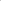 9 Порядок начисления и уплаты имущественных налогов за 2019 год.Жевтяк Д.В.Заместитель начальника ОКП№23 мин10 Интернет-сервисы ФНС РоссииКолесникова Т.Н. Старший государственный налоговый инспектор ОУи РНП3 мин